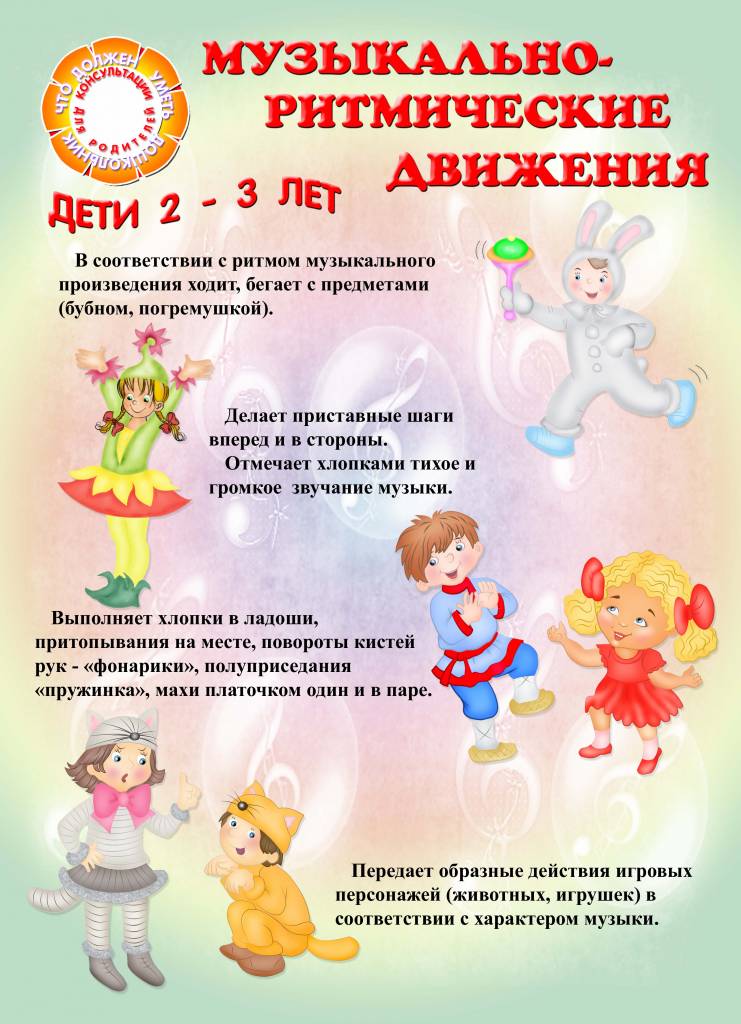 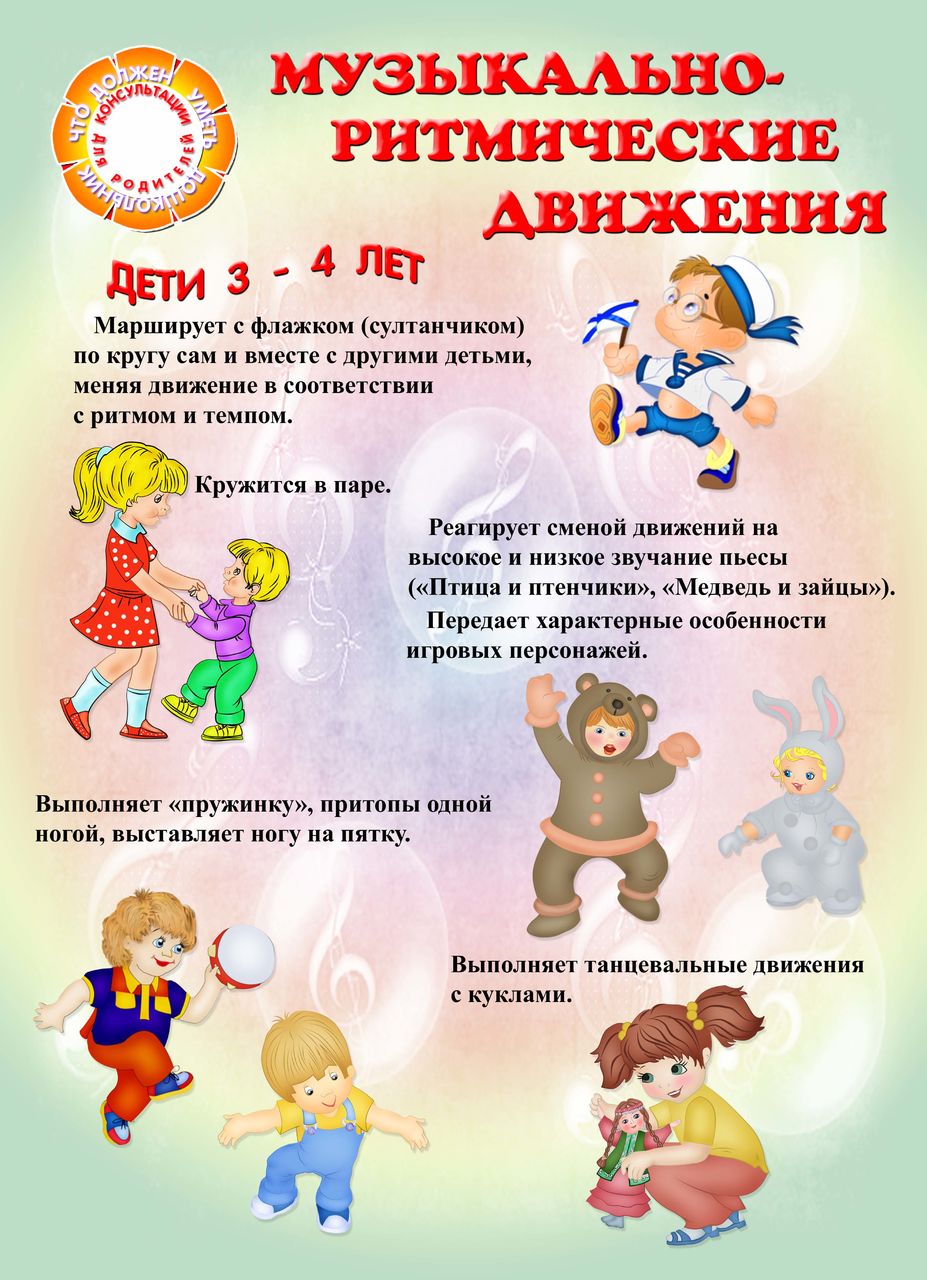 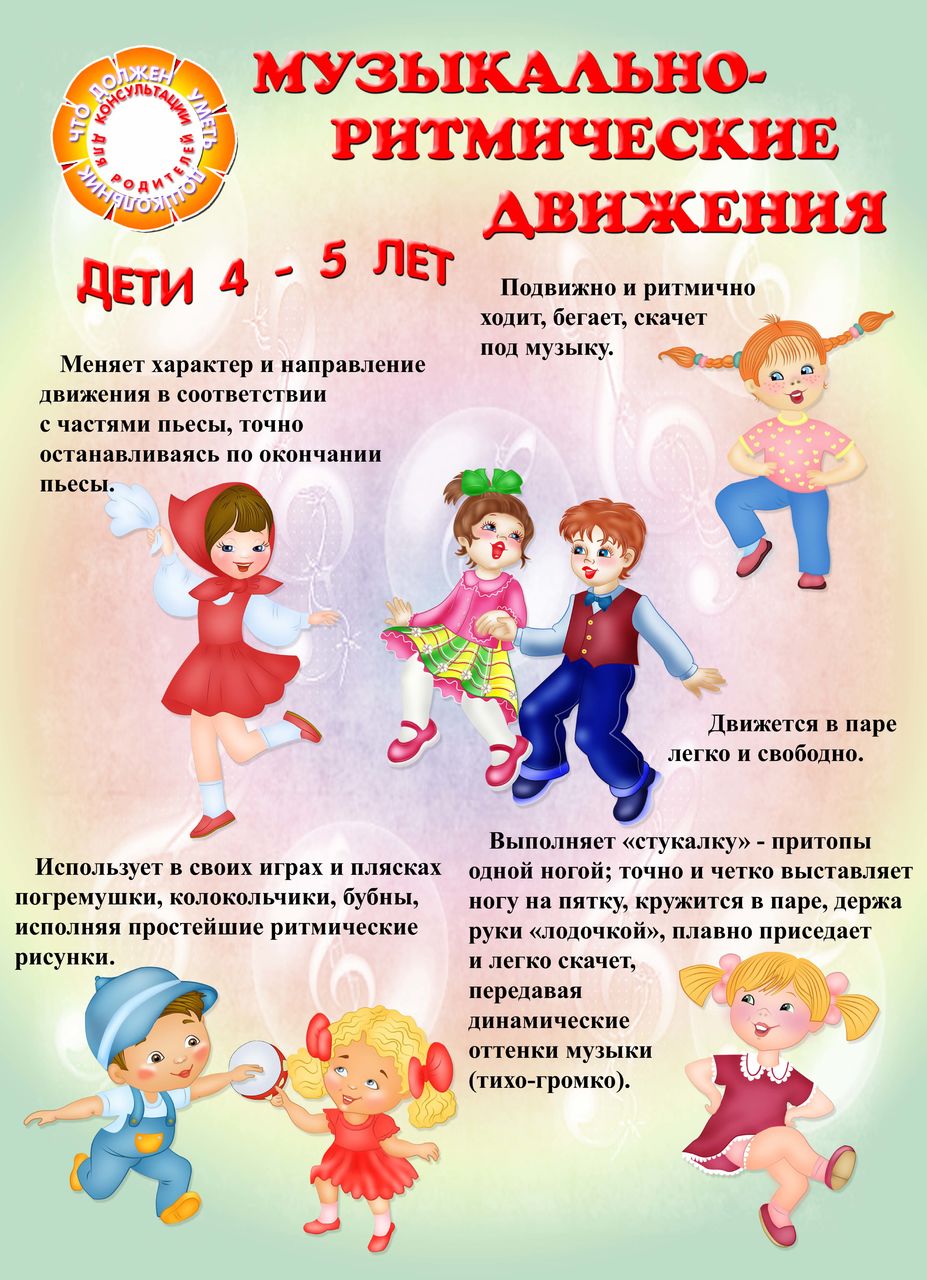 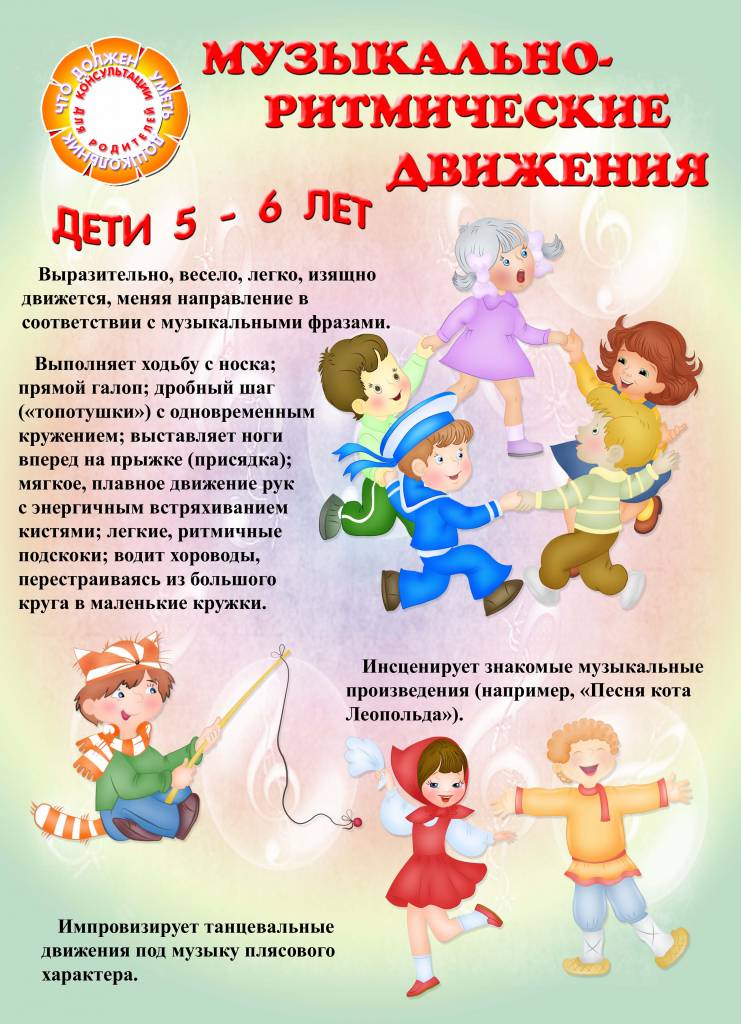 Музыкальный руководитель Гусева М.А.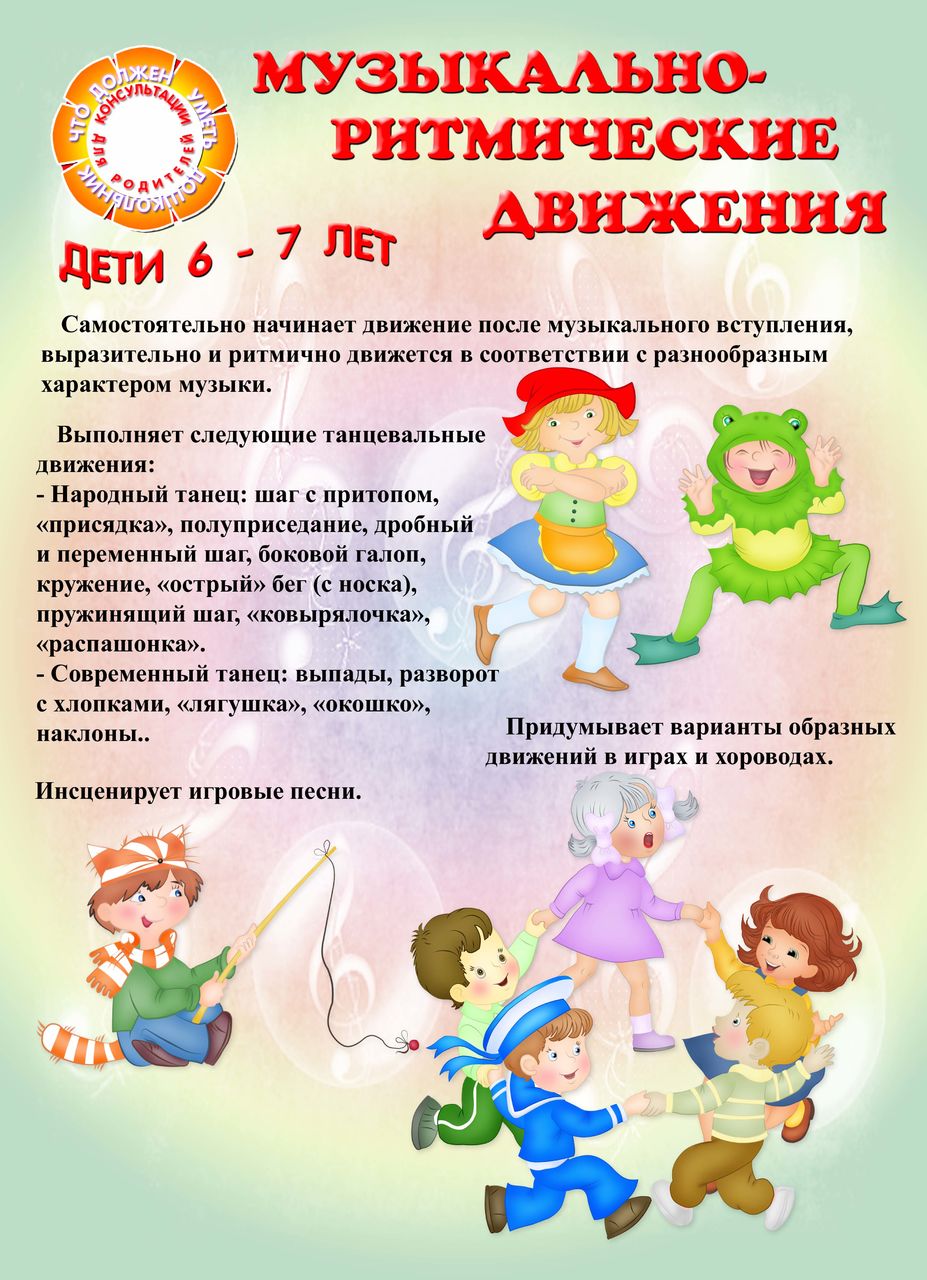 